Laboratoř klinické biochemie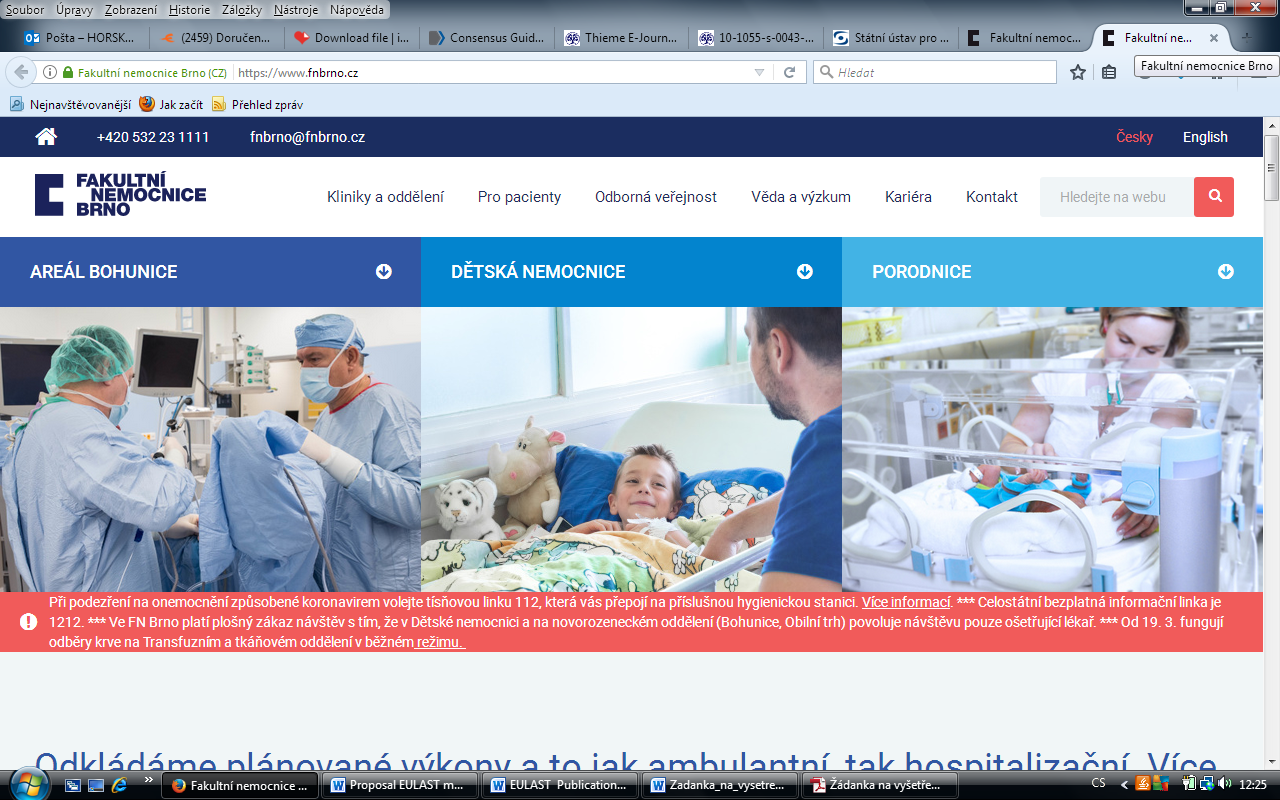 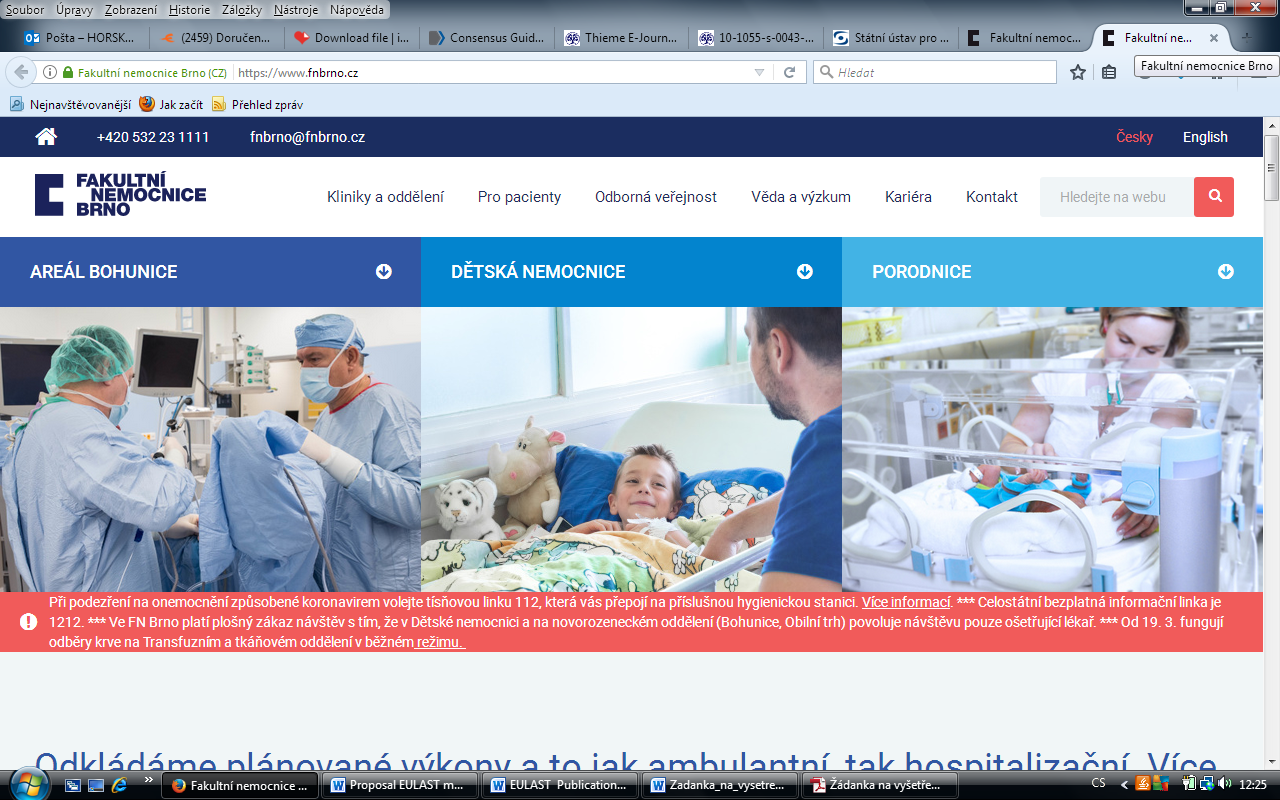 Jihlavská 20, 625 00 Brno                                                laboratoř tel.: 532 23 3072Žádanka na vyšetření hladin antipsychotik Konzultace/interpretace:Úsek klinické farmacie 
tel.:532 22 3308		POZN. vždy včetně metabolitu	 Další medikace (přípravek vč. síly a dávkování): Tučně zvýrazněné položky jsou nezbytné pro interpretaci výsledků. Hmotnost je nezbytné uvést alespoň orientační.1)Podezření na závažnou intoxikaci STATIM odběr provést kdykoliv – v tom případě se posílá na Ústav soudního lékařství v Brně, Toxikologická laboratoř: 543 185 813 společně s jejich žádankou – ke stažení zde: https://iweb3.fnusa.cz/wp-content/uploads/%C3%9ASL_IF_017-%C5%BD%C3%A1danka_o_tox.vy%C5%A1.-_Word-1.pdOddělení: Tel. č.:Tel. č.:Tel. č.:Lékař:IČZ:IČZ:Odbornost:Kód diagnózy:Pojišťovna:Pojišťovna:Pojišťovna:Jméno pacienta:	Jméno pacienta:	Rodné číslo:Rodné číslo:Hmotnost:	        Výška:Hmotnost:	        Výška:Hmotnost:	        Výška:Hmotnost:	        Výška:Kuřák: 	NE       ANO: Počet cigaret/den:Kuřák: 	NE       ANO: Počet cigaret/den:Kuřák: 	NE       ANO: Počet cigaret/den:Kuřák: 	NE       ANO: Počet cigaret/den:Datum odběru:Čas odběru:      Odběr provádějte (těsně) před podáním.                           Léčba nasazena - Datum:                                 Rok:Léčba nasazena - Datum:                                 Rok:       clozapin       olanzapin       risperidon       paliperidon       aripiprazol       quetiapin       haloperidolPoznámka:přípravekdávkováníposlední dávka – datum a čas:Indikace:Důvod vyšetření: lze zaškrtnout více položekschizofrenie vyšetření při příjmu k hospitalizaci bipolární afektivní porucha optimalizace dávky po zahájení terapieschizoafektivní poruchakontrola po změně dávky depresivní poruchaléková interakce:smíšená úzkostně-depresivní poruchasusp. non-complianceporuchy chovánínedostatečný klinický efektBPSDpozorované nežádoucí účinky:obsedantně-kompulzivní poruchatěhotenství – gestační týden:léčba závislostisusp. intoxikace1) - známky:jiná indikace:jiný důvod